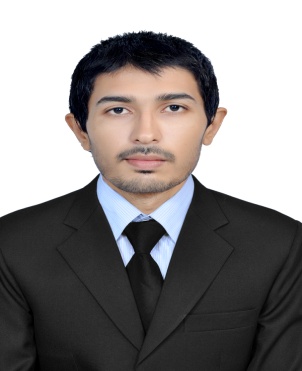 ResumeGulfjobseeker.com CV No: 1293696Mobile +971505905010 / +971504753686 To get contact details of this candidatesSubmit request through Feedback Linkhttp://www.gulfjobseeker.com/feedback/submit_fb.phpOBJECTIVETo seek challenging position with strong desire to make a substantial and positive impact towards the success of the organization and my own career growth.WORK EXPERIENCE Accounts Officer in Khan Advertiser, Sargodha, Punjab, Pakistan (August  2012 – August 2013)Internship Trainee in National Bank of Pakistan, Punjab, Pakistan (September 2013 – February 2014)Sales Consultant in State Life Insurance Corporation, Pakistan (July  2011 - July 2012)JOB DESCRIPTIONManage Accounts and prepare monthly and weekly financial reportOverall day to day office management.Accounts opening, cash remittances and deposits, General Banking.Performing other related duties as required.EDUCATIONAL QUALIFICATION Master of Commerce – University of Sargodha, PakistanCo-operate Finance, Investment, AccountingBachelor of Commerce – University of Punjab, PakistanAdvanced Financial Accounting, Cost Accounting, AuditingBoard of Intermediate & Secondary Education, Sargodha, PakistanCommerce, AccountingBoard of Intermediate & Secondary Education, Sargodha, PakistanScienceIT/ Computer Skills – National Computer College, Sargodha, PakistanDiploma in Office ManagementDiploma in Computer GraphicsMS Office, Tally, TypingLanguages knownEnglish, Urdu, Hindi, PunjabiInterestsReading Newspaper & BooksInternet Browsing, Cricket, ChessPERSONAL INFORMATIONDate of Birth 			:	20/07/1988Religion 				:	Islam       Nationality 			:	Pakistani                            Gender				:	MaleMarital Status 		:	Single                      Visa Status			:	Visit visa (Expiry date: 20/05/2014)DECLARATIONI hereby declare that the above information are true and correct to the best of my knowledge and belief 